Show TitleA Visual Art League of Lewisville Judged Member ShowHeld in the Lewisville Grand Theater Main Art Gallery or North HallwayCall for EntriesDescriptionCurator(s) for this show is/are Name and NameIf you have questions you may contact them at email or emailOur judge will be NamePRIZESFirst: $000                  Honorable Mention: $000Second: $000              Honorable Mention: $000Third: $000               SPECIFICATIONS• Entering artists must be members of VAL.• All media accepted.• Works may not have been exhibited in a VAL show previously.• Original art created within the last 24 months.• Entries must conform to Updated VAL Hanging Guidelines (pdf) at https://visualartleague.org/val-members-documents• All pieces to be hung on a wall must have wire for hanging. No sawtooth hangers or uniframes. • Any special requirements for installation will be the responsibility of the artist.• VAL reserves the right to reject any works not meeting eligibility requirements or deemed inappropriate even after the image has been accepted.• Works no larger than 40” wide preferred to allow for maximum participation for VAL members. Larger works accepted if space allows.• If your art sells during this show, it must remain in show until strike. A 20% commission is to be paid to VAL, half of which will go to the Lewisville Grand Theater.ENTRY PROCEDURES• Each artist will enter their artwork in this show by emailing their Name, Address, Email Address and Phone Number along with an Image, Title, Medium, Size (incl. frame), Price and Artist’s Statement of how art relates to the theme for each piece of art to:Curator email• Verified member artist may enter up to three (3) pieces of art.• Attach Entry Tags (below) to the back of each art entry.• Artwork must be submitted during intake at the Lewisville Grand.• Entry fee of $40 per artist (not per piece) is to be paid at intake or via PayPal at the VAL website.  Or   No entry fee.IMPORTANT DATES AND TIMESDates of Show: Date to Date Tues. - Sat. 10am - 5pmIntake: Day(s), Date(s) Time Watch for email to sign up Hanging Art: Date TimeJudging: DateOpening Reception: Date 7pm - 9pmStrike: Day(s), Date Time Watch for email to sign up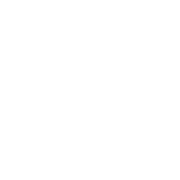 